Supplementary Figure 3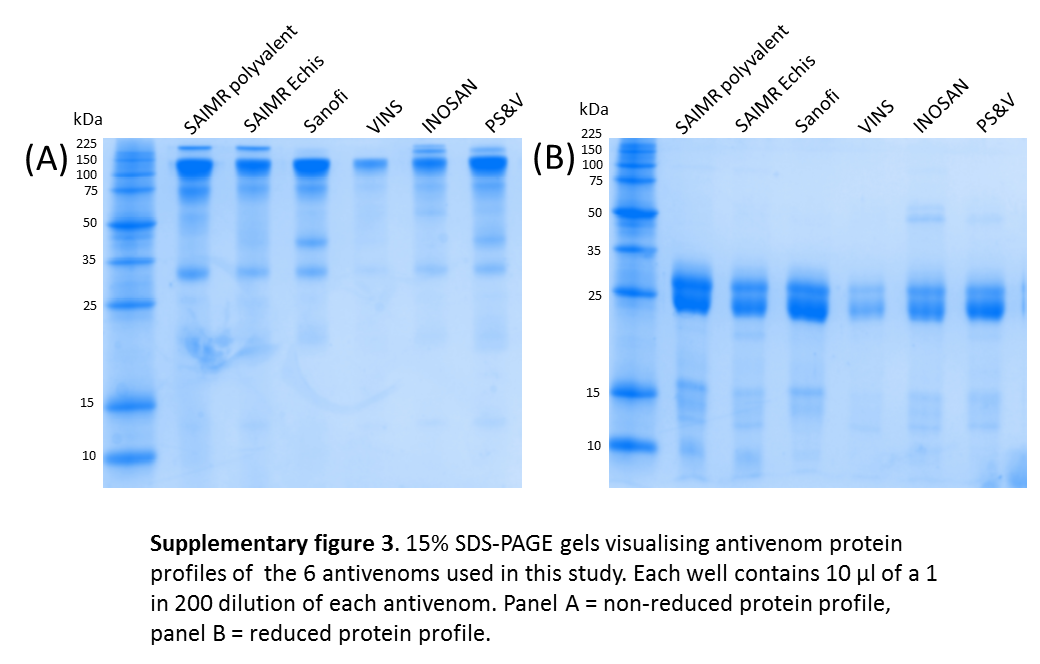 